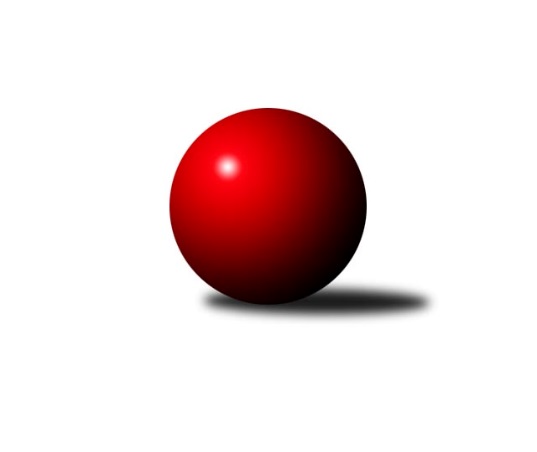 Č.16Ročník 2022/2023	10.2.2023Nejlepšího výkonu v tomto kole: 2871 dosáhlo družstvo: TJ Sparta Kutná Hora ADivize AS 2022/2023Výsledky 16. kolaSouhrnný přehled výsledků:AC Sparta Praha A	- TJ AŠ Mladá Boleslav 	7:1	2646:2594	8.0:4.0	6.2.SK Meteor Praha A	- SK Meteor Praha B	7:1	2572:2435	8.0:4.0	8.2.TJ Sokol Praha-Vršovice A	- KK Konstruktiva Praha B	7:1	2530:2412	9.0:3.0	9.2.TJ Sokol Brandýs n. L. A	- TJ Sokol Benešov B	6:2	2505:2471	6.0:6.0	10.2.TJ Astra A	- KK Kosmonosy B	7:1	2572:2487	9.0:3.0	10.2.TJ Neratovice	- TJ Radlice A	3:5	2562:2600	5.0:7.0	10.2.TJ Sparta Kutná Hora A	- KK Vlašim A	8:0	2871:2647	10.5:1.5	10.2.Tabulka družstev:	1.	TJ Radlice A	16	13	1	2	86.0 : 42.0 	113.0 : 79.0 	 2609	27	2.	KK Konstruktiva Praha B	16	12	1	3	83.5 : 44.5 	118.5 : 73.5 	 2589	25	3.	KK Kosmonosy B	16	11	0	5	78.0 : 50.0 	106.5 : 85.5 	 2584	22	4.	TJ Sparta Kutná Hora A	17	8	3	6	72.0 : 64.0 	111.5 : 92.5 	 2560	19	5.	TJ Sokol Benešov B	16	9	0	7	71.0 : 57.0 	107.5 : 84.5 	 2547	18	6.	TJ Neratovice	16	9	0	7	67.5 : 60.5 	88.5 : 103.5 	 2514	18	7.	TJ Sokol Praha-Vršovice A	15	8	0	7	65.0 : 55.0 	98.0 : 82.0 	 2536	16	8.	TJ AŠ Mladá Boleslav	16	7	1	8	54.5 : 73.5 	86.5 : 105.5 	 2498	15	9.	AC Sparta Praha A	17	7	0	10	62.5 : 73.5 	100.0 : 104.0 	 2514	14	10.	SK Meteor Praha A	16	6	0	10	57.0 : 71.0 	83.0 : 109.0 	 2462	12	11.	KK Vlašim A	16	5	2	9	55.0 : 73.0 	87.5 : 104.5 	 2546	12	12.	TJ Sokol Brandýs n. L. A	16	4	2	10	52.0 : 76.0 	85.0 : 107.0 	 2523	10	13.	TJ Astra A	16	4	2	10	51.0 : 77.0 	84.5 : 107.5 	 2509	10	14.	SK Meteor Praha B	15	3	0	12	41.0 : 79.0 	74.0 : 106.0 	 2420	6Podrobné výsledky kola:	 AC Sparta Praha A	2646	7:1	2594	TJ AŠ Mladá Boleslav 	Václav Klička	 	 216 	 209 		425 	 2:0 	 406 	 	209 	 197		Jiří Samolák	Jiří Neumajer	 	 211 	 222 		433 	 1:1 	 411 	 	229 	 182		Michal Horáček	Petr Neumajer	 	 221 	 223 		444 	 1:1 	 443 	 	228 	 215		Pavel Palaštuk	Pavel Pavlíček	 	 210 	 223 		433 	 0:2 	 473 	 	231 	 242		Josef Cíla	Martin Dubský	 	 217 	 220 		437 	 2:0 	 418 	 	210 	 208		Petr Palaštuk	Petr Hartina	 	 242 	 232 		474 	 2:0 	 443 	 	213 	 230		Pavel Horáček ml.rozhodčí: Petr HartinaNejlepší výkon utkání: 474 - Petr Hartina	 SK Meteor Praha A	2572	7:1	2435	SK Meteor Praha B	Jindřich Sahula	 	 228 	 220 		448 	 2:0 	 411 	 	194 	 217		Luboš Polanský	Tereza Hrbková	 	 208 	 202 		410 	 1:1 	 408 	 	222 	 186		Jiří Novotný	Zuzana Edlmannová	 	 211 	 198 		409 	 1:1 	 400 	 	198 	 202		Zdeněk Boháč	Martin Boháč	 	 237 	 232 		469 	 2:0 	 397 	 	178 	 219		Vladimír Dvořák	Ivo Steindl	 	 210 	 216 		426 	 0:2 	 446 	 	213 	 233		David Dittrich	Pavel Plachý	 	 209 	 201 		410 	 2:0 	 373 	 	177 	 196		Michal Francrozhodčí: Ladislav ZahrádkaNejlepší výkon utkání: 469 - Martin Boháč	 TJ Sokol Praha-Vršovice A	2530	7:1	2412	KK Konstruktiva Praha B	Jiří Rejthárek	 	 202 	 207 		409 	 0:2 	 433 	 	213 	 220		Jakub Wrzecionko	Roman Přeučil	 	 200 	 213 		413 	 2:0 	 382 	 	195 	 187		Ludmila Johnová	Zbyněk Vilímovský	 	 230 	 201 		431 	 2:0 	 406 	 	209 	 197		Jaroslav Pleticha st.	Jiří Jabůrek	 	 213 	 233 		446 	 2:0 	 422 	 	211 	 211		Emilie Somolíková	Martin Šveda	 	 211 	 206 		417 	 2:0 	 381 	 	199 	 182		Eva Václavková	Pavel Grygar	 	 213 	 201 		414 	 1:1 	 388 	 	216 	 172		Michal Ostatnickýrozhodčí: Antonín KrejzaNejlepší výkon utkání: 446 - Jiří Jabůrek	 TJ Sokol Brandýs n. L. A	2505	6:2	2471	TJ Sokol Benešov B	František Čvančara	 	 216 	 175 		391 	 0:2 	 445 	 	237 	 208		Marek Červ	Pavel Kotek	 	 214 	 222 		436 	 1:1 	 435 	 	233 	 202		Petr Brabenec	Václav Sommer	 	 224 	 219 		443 	 2:0 	 377 	 	191 	 186		Ladislav Kalous	Miloslav Rychetský	 	 198 	 229 		427 	 1:1 	 426 	 	222 	 204		Petr Červ	Martin Šmejkal	 	 192 	 181 		373 	 1:1 	 401 	 	185 	 216		Jiří Kočí	Karel Křenek	 	 193 	 242 		435 	 1:1 	 387 	 	201 	 186		Dušan Dvořákrozhodčí: Miloslav RychetskýNejlepší výkon utkání: 445 - Marek Červ	 TJ Astra A	2572	7:1	2487	KK Kosmonosy B	Jaroslav Dryák	 	 211 	 211 		422 	 2:0 	 417 	 	207 	 210		Břetislav Vystrčil	Petr Seidl	 	 223 	 221 		444 	 2:0 	 430 	 	217 	 213		Filip Bajer	Jakub Vodička	 	 210 	 208 		418 	 0:2 	 429 	 	212 	 217		Radek Tajč	Marek Šveda	 	 209 	 215 		424 	 2:0 	 388 	 	195 	 193		Marek Náhlovský	Daniel Veselý	 	 207 	 218 		425 	 2:0 	 399 	 	197 	 202		Věroslav Řípa	Radek Fiala	 	 220 	 219 		439 	 1:1 	 424 	 	227 	 197		Ondrej Trojákrozhodčí: Jaroslav DryákNejlepší výkon utkání: 444 - Petr Seidl	 TJ Neratovice	2562	3:5	2600	TJ Radlice A	Eva Dvorská	 	 204 	 222 		426 	 1:1 	 437 	 	228 	 209		Milan Komorník	Josef Trnka	 	 190 	 216 		406 	 0:2 	 425 	 	205 	 220		David Kašpar	Jan Meščan	 	 204 	 235 		439 	 1:1 	 436 	 	208 	 228		Rostislav Kašpar	Jan Kozák	 	 206 	 203 		409 	 1:1 	 427 	 	199 	 228		Pavel Janoušek	Petr Šteiner	 	 218 	 205 		423 	 1:1 	 420 	 	205 	 215		Josef Kašpar	Jan Kvapil	 	 235 	 224 		459 	 1:1 	 455 	 	225 	 230		Miloš Beneš ml.rozhodčí: Jan KozákNejlepší výkon utkání: 459 - Jan Kvapil	 TJ Sparta Kutná Hora A	2871	8:0	2647	KK Vlašim A	Michal Hrčkulák	 	 230 	 242 		472 	 1:1 	 460 	 	244 	 216		Josef Dotlačil	Dušan Hrčkulák	 	 253 	 249 		502 	 2:0 	 477 	 	234 	 243		Ladislav Hlaváček	Zdeněk Rajchman	 	 216 	 239 		455 	 2:0 	 410 	 	208 	 202		Václav Tůma	Jiří Barbora	 	 233 	 220 		453 	 1.5:0.5 	 445 	 	225 	 220		Milan Černý	Leoš Vobořil	 	 262 	 253 		515 	 2:0 	 426 	 	214 	 212		Jiří Kadleček	Vladimír Holý	 	 244 	 230 		474 	 2:0 	 429 	 	222 	 207		Vlastimil Pírekrozhodčí:  Vedoucí družstevNejlepší výkon utkání: 515 - Leoš VobořilPořadí jednotlivců:	jméno hráče	družstvo	celkem	plné	dorážka	chyby	poměr kuž.	Maximum	1.	Michal Ostatnický 	KK Konstruktiva Praha B	450.55	303.4	147.1	1.8	7/7	(483)	2.	Ladislav Hlaváček 	KK Vlašim A	447.76	302.7	145.1	3.7	8/8	(483)	3.	Zbyněk Vilímovský 	TJ Sokol Praha-Vršovice A	446.40	301.5	144.9	2.6	9/9	(497)	4.	Josef Kašpar 	TJ Radlice A	444.95	299.9	145.0	3.1	9/9	(490)	5.	Miloš Beneš  ml.	TJ Radlice A	444.84	301.8	143.0	3.1	9/9	(472)	6.	Karel Křenek 	TJ Sokol Brandýs n. L. A	442.78	294.1	148.7	3.1	7/8	(464)	7.	Jiří Kočí 	TJ Sokol Benešov B	442.07	301.0	141.1	4.5	6/6	(491)	8.	Jan Kvapil 	TJ Neratovice	441.72	299.4	142.3	3.4	6/9	(462)	9.	Filip Bajer 	KK Kosmonosy B	440.34	296.8	143.5	5.0	8/8	(496)	10.	Jakub Wrzecionko 	KK Konstruktiva Praha B	439.84	294.9	145.0	4.7	7/7	(496)	11.	Ludmila Johnová 	KK Konstruktiva Praha B	439.68	297.1	142.6	4.6	7/7	(511)	12.	Ondrej Troják 	KK Kosmonosy B	439.02	301.2	137.8	4.7	7/8	(495)	13.	Břetislav Vystrčil 	KK Kosmonosy B	438.97	299.1	139.9	6.5	8/8	(485)	14.	Radek Tajč 	KK Kosmonosy B	438.18	302.5	135.7	4.0	7/8	(483)	15.	Miloslav Rychetský 	TJ Sokol Brandýs n. L. A	437.63	299.1	138.5	3.7	8/8	(475)	16.	Petr Hartina 	AC Sparta Praha A	437.00	299.3	137.7	3.3	8/9	(474)	17.	Pavel Novák 	SK Meteor Praha B	436.39	296.1	140.3	3.8	6/8	(466)	18.	Jiří Jabůrek 	TJ Sokol Praha-Vršovice A	436.31	295.4	140.9	3.5	8/9	(478)	19.	Petr Seidl 	TJ Astra A	435.68	296.9	138.8	4.2	9/9	(464)	20.	Radek Fiala 	TJ Astra A	435.17	300.2	134.9	5.5	6/9	(486)	21.	Rostislav Kašpar 	TJ Radlice A	434.94	296.0	139.0	5.7	9/9	(481)	22.	David Kašpar 	TJ Radlice A	434.78	307.8	127.0	6.6	7/9	(486)	23.	Emilie Somolíková 	KK Konstruktiva Praha B	434.74	293.9	140.8	4.5	7/7	(477)	24.	Jiří Rejthárek 	TJ Sokol Praha-Vršovice A	434.38	293.3	141.1	4.8	8/9	(484)	25.	Pavel Plachý 	SK Meteor Praha A	434.24	297.9	136.3	5.4	9/9	(488)	26.	Jakub Vodička 	TJ Astra A	433.25	303.7	129.5	8.6	9/9	(458)	27.	Jiří Barbora 	TJ Sparta Kutná Hora A	432.24	296.1	136.2	5.3	10/10	(497)	28.	Dušan Hrčkulák 	TJ Sparta Kutná Hora A	432.11	292.1	140.0	3.4	10/10	(505)	29.	Josef Dotlačil 	KK Vlašim A	430.03	290.9	139.2	3.1	8/8	(478)	30.	Ctirad Dudycha 	SK Meteor Praha B	429.98	298.6	131.4	7.0	7/8	(478)	31.	Milan Komorník 	TJ Radlice A	429.76	291.3	138.5	4.5	7/9	(455)	32.	Pavel Palaštuk 	TJ AŠ Mladá Boleslav 	429.13	291.5	137.7	4.8	8/8	(466)	33.	Ladislav Kalous 	TJ Sokol Benešov B	429.05	296.6	132.5	6.9	6/6	(480)	34.	Miroslav Burock 	TJ Neratovice	428.86	300.9	128.0	7.0	7/9	(476)	35.	Petr Šteiner 	TJ Neratovice	428.27	293.4	134.9	5.7	8/9	(474)	36.	Martin Boháč 	SK Meteor Praha A	428.11	293.5	134.7	6.2	8/9	(483)	37.	Petr Palaštuk 	TJ AŠ Mladá Boleslav 	428.10	293.0	135.1	5.5	8/8	(477)	38.	Petr Červ 	TJ Sokol Benešov B	427.29	287.8	139.5	5.2	6/6	(480)	39.	Zdeněk Rajchman 	TJ Sparta Kutná Hora A	427.29	292.0	135.3	5.2	8/10	(474)	40.	Václav Klička 	AC Sparta Praha A	427.02	284.3	142.7	4.5	8/9	(465)	41.	Věroslav Řípa 	KK Kosmonosy B	426.78	293.4	133.4	5.6	8/8	(497)	42.	Pavel Horáček  ml.	TJ AŠ Mladá Boleslav 	425.36	298.2	127.1	7.8	7/8	(463)	43.	Petr Brabenec 	TJ Sokol Benešov B	423.97	294.0	130.0	5.7	6/6	(463)	44.	Jan Meščan 	TJ Neratovice	423.67	290.6	133.0	7.6	6/9	(460)	45.	Milan Mikulášek 	SK Meteor Praha A	422.79	292.4	130.4	8.1	7/9	(478)	46.	Václav Tůma 	KK Vlašim A	422.66	293.0	129.6	5.9	8/8	(467)	47.	Petr Neumajer 	AC Sparta Praha A	422.21	291.6	130.6	6.9	8/9	(473)	48.	Vladimír Holý 	TJ Sparta Kutná Hora A	422.08	288.1	134.0	4.6	10/10	(475)	49.	Jaroslav Kourek 	TJ Radlice A	422.05	295.7	126.3	7.7	8/9	(446)	50.	Ivo Steindl 	SK Meteor Praha A	421.70	292.0	129.7	7.1	9/9	(494)	51.	Marek Červ 	TJ Sokol Benešov B	421.20	291.2	130.0	6.4	6/6	(469)	52.	František Čvančara 	TJ Sokol Brandýs n. L. A	417.71	294.3	123.4	8.1	7/8	(448)	53.	Jaroslav Pleticha  st.	KK Konstruktiva Praha B	417.57	286.5	131.0	7.3	7/7	(481)	54.	Jiří Kadleček 	KK Vlašim A	417.22	288.4	128.8	6.1	8/8	(471)	55.	Jiří Neumajer 	AC Sparta Praha A	417.16	290.8	126.3	6.6	9/9	(442)	56.	Dušan Dvořák 	TJ Sokol Benešov B	416.84	287.8	129.0	6.4	5/6	(502)	57.	Pavel Kotek 	TJ Sokol Brandýs n. L. A	416.48	286.0	130.5	5.9	8/8	(453)	58.	Josef Trnka 	TJ Neratovice	416.42	293.8	122.6	9.6	8/9	(453)	59.	David Dittrich 	SK Meteor Praha B	416.11	282.3	133.8	4.7	7/8	(459)	60.	Antonín Krejza 	TJ Sokol Praha-Vršovice A	415.11	282.4	132.7	4.9	6/9	(436)	61.	Petr Horáček 	TJ AŠ Mladá Boleslav 	413.75	291.1	122.6	5.8	6/8	(438)	62.	Eva Václavková 	KK Konstruktiva Praha B	413.64	290.0	123.6	6.4	7/7	(447)	63.	Marek Náhlovský 	KK Kosmonosy B	412.77	292.4	120.4	8.3	8/8	(488)	64.	Roman Přeučil 	TJ Sokol Praha-Vršovice A	412.76	290.4	122.4	10.0	7/9	(457)	65.	Pavel Pavlíček 	AC Sparta Praha A	411.95	291.1	120.8	9.0	9/9	(459)	66.	Pavel Grygar 	TJ Sokol Praha-Vršovice A	410.47	286.5	124.0	6.0	6/9	(432)	67.	Jaroslav Dryák 	TJ Astra A	410.42	293.6	116.8	10.4	9/9	(459)	68.	Vojtěch Krákora 	AC Sparta Praha A	408.52	288.5	120.0	8.3	8/9	(434)	69.	Milan Černý 	KK Vlašim A	408.27	284.7	123.6	8.0	8/8	(446)	70.	Daniel Veselý 	TJ Astra A	405.85	286.5	119.3	8.8	9/9	(456)	71.	Michal Horáček 	TJ AŠ Mladá Boleslav 	405.71	281.9	123.8	7.2	8/8	(427)	72.	Martin Šmejkal 	TJ Sokol Brandýs n. L. A	405.28	287.1	118.2	10.5	6/8	(431)	73.	Luboš Polanský 	SK Meteor Praha B	402.07	289.3	112.7	8.8	6/8	(461)	74.	Jindřich Sahula 	SK Meteor Praha A	401.04	286.7	114.4	10.8	7/9	(478)	75.	Tomáš Hroza 	TJ Astra A	400.60	286.8	113.8	10.3	7/9	(437)	76.	Eva Dvorská 	TJ Neratovice	398.51	281.3	117.2	8.1	9/9	(426)	77.	Jiří Novotný 	SK Meteor Praha B	395.80	286.9	108.9	8.9	8/8	(448)	78.	Martin Šveda 	TJ Sokol Praha-Vršovice A	394.86	286.9	107.9	11.4	7/9	(433)	79.	Ladislav Zahrádka 	SK Meteor Praha A	394.67	282.0	112.7	10.0	9/9	(435)	80.	Luboš Soukup 	SK Meteor Praha B	394.57	288.0	106.6	9.3	7/8	(440)	81.	Vladimír Sommer 	TJ Sokol Brandýs n. L. A	392.66	280.0	112.7	10.2	7/8	(412)	82.	Michal Franc 	SK Meteor Praha B	356.69	262.6	94.1	15.5	7/8	(399)		Leoš Vobořil 	TJ Sparta Kutná Hora A	476.42	313.5	162.9	2.7	2/10	(515)		Dušan Plocek 	TJ Neratovice	476.00	300.5	175.5	0.5	2/9	(484)		František Tesař 	TJ Sparta Kutná Hora A	470.00	329.0	141.0	4.0	1/10	(470)		Lukáš Lehner 	TJ Radlice A	463.00	301.0	162.0	2.0	1/9	(463)		Karel Hybš 	KK Konstruktiva Praha B	462.00	310.0	152.0	6.0	1/7	(462)		Michal Hrčkulák 	TJ Sparta Kutná Hora A	460.33	298.0	162.3	2.8	6/10	(472)		Václav Sommer 	TJ Sokol Brandýs n. L. A	444.25	301.3	142.9	3.9	4/8	(461)		Miroslav Pessr 	KK Vlašim A	440.83	299.7	141.2	4.8	3/8	(477)		Josef Cíla 	TJ AŠ Mladá Boleslav 	437.75	298.3	139.5	3.8	4/8	(473)		Martin Dubský 	AC Sparta Praha A	437.50	291.0	146.5	8.0	1/9	(438)		Jan Kocurek 	KK Kosmonosy B	437.00	303.0	134.0	13.0	1/8	(437)		Karel Drábek 	TJ Sokol Benešov B	435.00	294.0	141.0	2.5	2/6	(451)		Jan Červenka 	AC Sparta Praha A	435.00	304.0	131.0	8.0	1/9	(435)		Miroslav Viktorin 	AC Sparta Praha A	434.00	299.5	134.5	7.5	2/9	(443)		Jaroslav Pleticha  ml.	KK Konstruktiva Praha B	433.75	290.0	143.8	3.8	2/7	(458)		Pavlína Říhová 	KK Kosmonosy B	432.00	288.5	143.5	6.0	1/8	(468)		Vlastimil Pírek 	KK Vlašim A	427.67	295.1	132.6	8.2	3/8	(464)		Daniel Brejcha 	TJ Sparta Kutná Hora A	426.63	299.4	127.3	9.4	2/10	(453)		Jan Kamín 	TJ Radlice A	425.00	282.5	142.5	4.5	2/9	(446)		Pavel Janoušek 	TJ Radlice A	424.80	294.6	130.2	6.8	5/9	(438)		Jan Urban 	KK Vlašim A	424.00	309.0	115.0	11.0	1/8	(424)		Pavel Holec 	TJ Sokol Brandýs n. L. A	423.00	300.0	123.0	5.0	1/8	(423)		Tomáš Turnský 	TJ Astra A	422.50	298.0	124.5	8.0	1/9	(428)		Petr Dus 	TJ Sparta Kutná Hora A	421.17	291.2	130.0	8.0	6/10	(452)		Jindra Pokorná 	SK Meteor Praha B	417.00	305.0	112.0	10.0	1/8	(417)		Jan Vácha 	AC Sparta Praha A	414.00	295.0	119.0	11.5	2/9	(434)		Ondřej Majerčík 	KK Kosmonosy B	413.67	291.0	122.7	8.3	3/8	(450)		Hana Kovářová 	KK Konstruktiva Praha B	413.00	309.0	104.0	10.0	1/7	(413)		Adam Janda 	TJ Sparta Kutná Hora A	413.00	312.0	101.0	7.0	1/10	(413)		Leoš Chalupa 	KK Vlašim A	412.67	289.9	122.8	11.6	3/8	(449)		Marek Šveda 	TJ Astra A	411.53	288.8	122.7	9.9	5/9	(442)		Petr Vacek 	TJ Neratovice	411.25	289.8	121.4	9.4	4/9	(459)		Martin Šmejkal 	TJ Sokol Praha-Vršovice A	411.00	290.9	120.1	7.4	5/9	(438)		Zuzana Edlmannová 	SK Meteor Praha A	409.00	303.0	106.0	10.0	1/9	(409)		František Pícha 	KK Vlašim A	408.00	290.0	118.0	11.5	1/8	(417)		Jitka Drábková 	TJ Sokol Benešov B	408.00	296.0	112.0	11.0	1/6	(408)		Jan Kozák 	TJ Neratovice	405.35	286.4	119.0	9.1	4/9	(427)		Zdeňka Vokolková 	TJ Sparta Kutná Hora A	401.00	287.0	114.0	9.0	1/10	(401)		Ondřej Maňour 	TJ Radlice A	401.00	296.0	105.0	11.0	1/9	(401)		Jaroslava Fukačová 	TJ Neratovice	400.50	270.5	130.0	5.0	2/9	(406)		Bohumír Kopecký 	TJ Sparta Kutná Hora A	400.00	268.0	132.0	11.0	1/10	(400)		Zdeněk Boháč 	SK Meteor Praha B	400.00	287.0	113.0	8.0	1/8	(400)		Pavel Vojta 	KK Vlašim A	399.00	285.0	114.0	6.0	1/8	(399)		Jaroslav Čermák 	TJ Sparta Kutná Hora A	398.00	283.5	114.5	7.5	2/10	(415)		Bohumil Sedláček 	TJ AŠ Mladá Boleslav 	397.20	294.4	102.8	11.8	5/8	(430)		Vladimír Dvořák 	SK Meteor Praha B	397.00	292.0	105.0	14.0	1/8	(397)		Miroslav Drábek 	TJ Sokol Benešov B	396.00	282.0	114.0	9.0	1/6	(396)		Miroslav Šostý 	SK Meteor Praha A	395.00	290.0	105.0	10.0	1/9	(395)		Josef Hladík 	TJ Sokol Praha-Vršovice A	392.00	280.0	112.0	8.0	1/9	(392)		Hana Barborová 	TJ Sparta Kutná Hora A	387.00	267.0	120.0	9.0	1/10	(387)		Lukáš Kotek 	TJ Sokol Brandýs n. L. A	384.00	277.0	107.0	7.0	1/8	(384)		Ivana Kopecká 	TJ Sparta Kutná Hora A	383.80	272.8	111.0	7.6	5/10	(416)		Jiří Samolák 	TJ AŠ Mladá Boleslav 	383.40	273.4	110.0	11.4	5/8	(470)		Tereza Hrbková 	SK Meteor Praha A	381.88	268.0	113.9	6.9	2/9	(431)		Radek Horák 	TJ AŠ Mladá Boleslav 	381.00	284.0	97.0	12.0	1/8	(381)		Ladislav Sopr 	TJ Sokol Brandýs n. L. A	368.33	270.3	98.0	14.7	3/8	(381)		David Dvořák 	TJ Sokol Benešov B	368.00	280.0	88.0	14.0	1/6	(368)		Zdeněk Cepl 	AC Sparta Praha A	349.00	258.0	91.0	16.0	1/9	(349)		Zdeněk Horváth 	TJ AŠ Mladá Boleslav 	339.00	262.0	77.0	27.0	1/8	(339)		Ivan Hrbek 	SK Meteor Praha A	325.50	239.0	86.5	18.0	2/9	(344)		Martin Povolný 	SK Meteor Praha A	310.00	252.0	58.0	31.0	1/9	(310)Sportovně technické informace:Starty náhradníků:registrační číslo	jméno a příjmení 	datum startu 	družstvo	číslo startu11628	Martin Dubský	06.02.2023	AC Sparta Praha A	2x24530	Vlastimil Pírek	10.02.2023	KK Vlašim A	1x16825	Tereza Hrbková	08.02.2023	SK Meteor Praha A	2x1086	Zuzana Edlmannová	08.02.2023	SK Meteor Praha A	1x23581	Vladimír Dvořák	08.02.2023	SK Meteor Praha B	2x23351	Zdeněk Boháč	08.02.2023	SK Meteor Praha B	1x
Hráči dopsaní na soupisku:registrační číslo	jméno a příjmení 	datum startu 	družstvo	Program dalšího kola:17. kolo13.2.2023	po	17:00	TJ Sokol Benešov B - TJ Sparta Kutná Hora A	15.2.2023	st	18:00	TJ Radlice A - AC Sparta Praha A	16.2.2023	čt	17:30	TJ Sokol Praha-Vršovice A - TJ Astra A	16.2.2023	čt	18:00	SK Meteor Praha B - TJ Neratovice	17.2.2023	pá	17:00	KK Vlašim A - KK Kosmonosy B	Nejlepší šestka kola - absolutněNejlepší šestka kola - absolutněNejlepší šestka kola - absolutněNejlepší šestka kola - absolutněNejlepší šestka kola - dle průměru kuželenNejlepší šestka kola - dle průměru kuželenNejlepší šestka kola - dle průměru kuželenNejlepší šestka kola - dle průměru kuželenNejlepší šestka kola - dle průměru kuželenPočetJménoNázev týmuVýkonPočetJménoNázev týmuPrůměr (%)Výkon5xLeoš VobořilKutná Hora A5154xLeoš VobořilKutná Hora A113.755154xDušan HrčkulákKutná Hora A5022xMartin BoháčMeteor A111.514695xLadislav HlaváčekVlašim A4772xDušan HrčkulákKutná Hora A110.885022xPetr HartinaSparta Praha A4745xJiří JabůrekVršovice A109.294463xVladimír HolýKutná Hora A4741xPetr HartinaSparta Praha A108.854741xJosef CílaAŠ M.B. 4731xMarek ČervBenešov B108.69445